  International Taekwon-Do Federation I.T.F.국  제  태  권  도  련  맹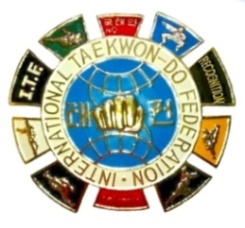 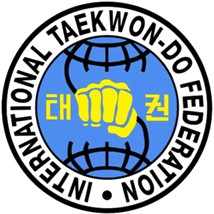 Draugasse3, 1210 Vienna, AUSTRIATel. (+43-1) 2928467    Fax (+43-1) 292846789E-Mail: secretary-gen@itfhq.org    director-af@itfhq.orgWebsite: www.itf-tkd.org_________________________________________________________________________________________AFFILIATION TO THE INTERNATIONAL TAEKWON-DO FEDERATIONAffiliation to the International  Federation (ITF) is possible for groups of people, or individuals, in the circumstances detailed below.1. The ITF will only recognise 1 National Governing Body (NGB) per country. That body will be entitled to send 3 representatives to the Congress Meeting following recognition by the ITF and the fulfilment of the conditions listed below:A.  They must have a qualified ITF instructor and must practise TKD as laid down by the Founder of TKD, General Choi Hong Hi.B.  They must follow the ITF constitution and rules.C.  They must pay the €165.00 affiliation fee (this is not a plaque fee).D. They must support the ITF by ensuring that all of their members take ITF membership cards and have ITF certificates for degrees held.2. The NGB may accept into membership groups of people, or individuals, as they decide suitable, from time to time. The schools (Dojangs, clubs) of the group must affiliate to the ITF by paying the school plaque fees (this is not the affiliation fee) and the instructors and students must pay the membership fees.3. A school (Dojang) running by an Instructor should be registered to the ITF. To receive a plaque the Instructor has to pay the fee of €165.00 following which a plaque will be sent. He then has to pay €125.00 for each and every following year for the school to remain affiliated with the ITF.4. The plaques remain the property of the ITF and must be returned upon request of ITF when the fee is not paid. The plaques may not be transferred to another school without the permission of the ITF and on transfer the full fee has to be paid.5. Individuals may affiliate to the ITF by paying the membership fee. They may only pay the fee when they are a member of a main or branch school.   Take note: It is emphasised that only groups which are members of the recognised NGB may affiliate to the ITF, and only individuals who are members of the recognised groups can affiliate to the ITF. Groups seeking affiliation to the ITF should, ideally, do so through the NGB.    However, where this is impractical then application should be made direct to the ITF.    On request, the ITF will send the necessary forms with explanation of what to do. When returning the completed forms for affiliation, they should be accompanied by the necessary fees in EURO funds.REQUISITION FOR AFFILIATIONTo: 	The President of International  FederationFrom:1. Name of Organisation:2. Address of Organisation:    Fax:	Tel.:    Email:	Website:3. Representative of Organisation:a) Name:b) Address:c) Title of Organisation:    Fax:				Tel.:				  E-mail:4. Other representatives of organisation: 	(separate sheet attached)5. Rules and Regulation of organisation:	(attached)6. History of organisation:			      (attached)7. Numbers of students / schools (clubs):			   /8. Name and location of each school (club):   a)   b)   c)   d) (Separate sheet attached)I hereby in the name of above organisation submit this application to affiliate to the International  Federation. Pledging to observe their rules and regulation which I have read and understood./President of  Organisation (Full name in block capitals)	(signature)	(Place)	(Date)                         		(NGB stamp)Attachments:Organisation minutes of the meeting at which acceptance was approved.Organisation Rules and Regulationsother representatives of organizationAffiliation fee €165.00 